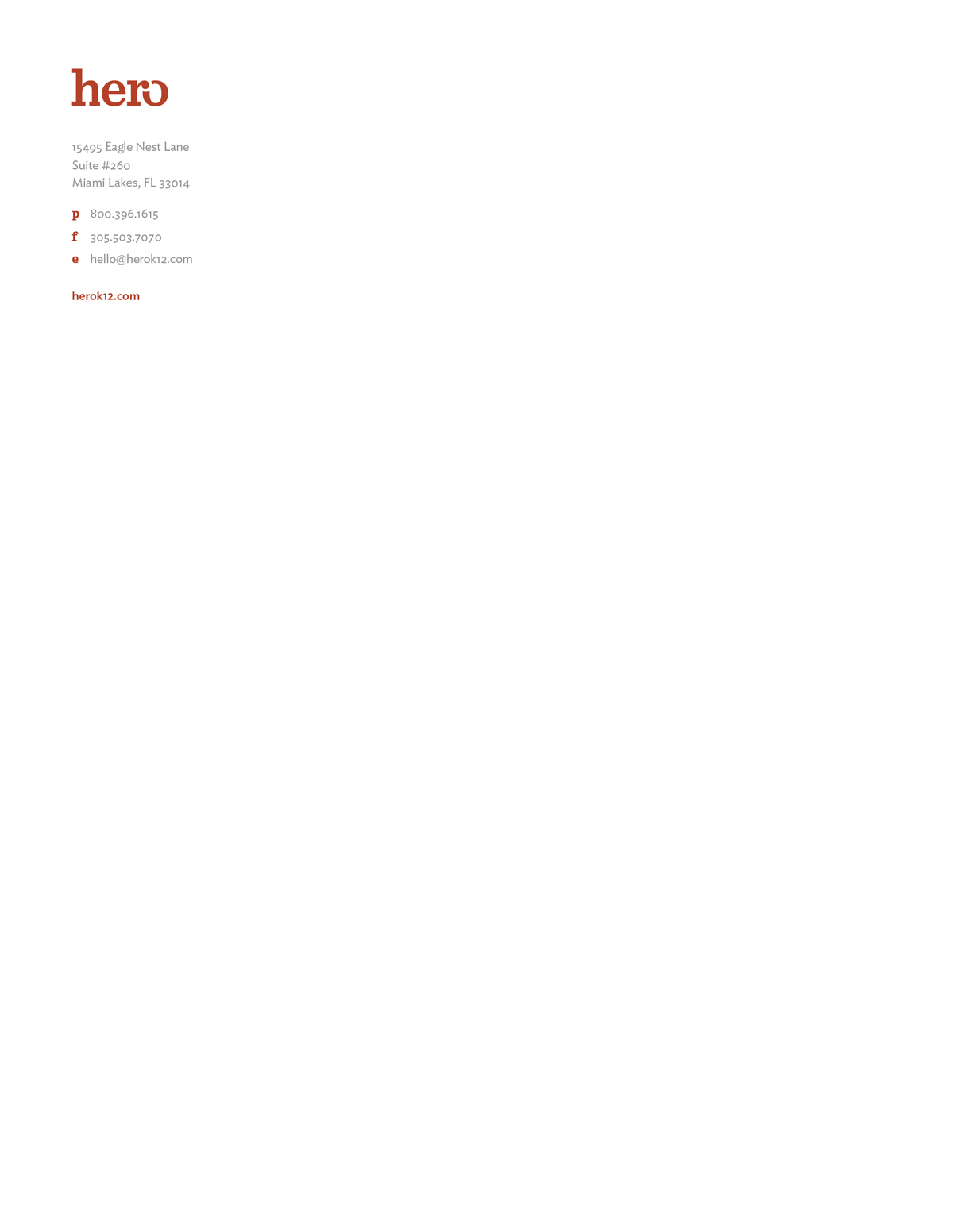 TIP SHEET: Cedar Creek Middle School               
(Cedar Creek, TX)  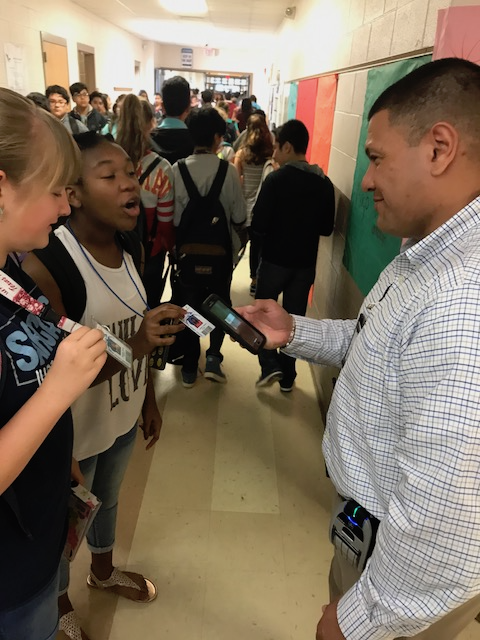 General Story ArcCedar Creek Middle School is using a student behavior management platform called Hero to track positive and negative behaviors in real time which has resulted in a significant change in student conduct, and overall school culture. “Overall, we have created a more positive environment,” Parish said. “Before, we only had consequences to give out. We didn’t really think about recognizing the positives. But if you only hear the bad things you’re doing all the time, you’ll never think you can do anything good. They say the ratio of positive to negative feedback is supposed to be five to one, and I think we’re accomplishing that with Hero.”The Principal and the PBIS coordinator can talk about how they’ve transformed the school culture and decreased overall tardiness. Additional Background •	https://www.eschoolnews.com/2017/06/09/positive-school-culture/•	Images - https://www.dropbox.com/home/Marketing%20Team%20Masterfiles/PR/Customer%20Stories/Cedar%20Creek  Major PlayersEdgar Rincon, PrincipalKaressa Parish, PBIS CoordinatorTech ElementsHero K12iPads and other mobile devices Mobile ScanningContactJennifer Harrison, cell: 916-716-0636 or email: jennifer@jharrisonpr.com 